FREIRE’S BOOKS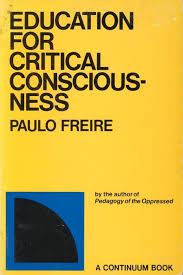 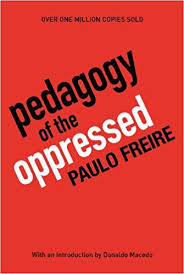 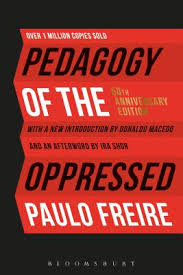 1965                                                1968                                               2018     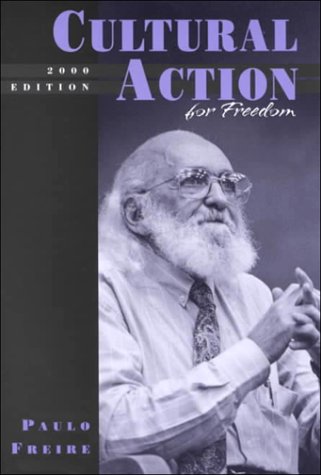 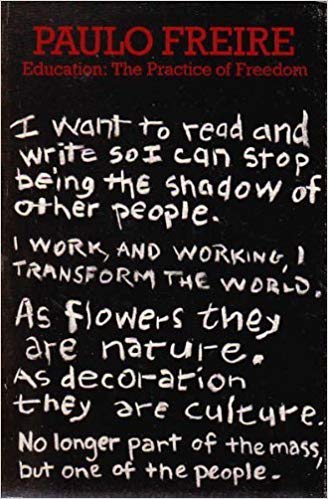 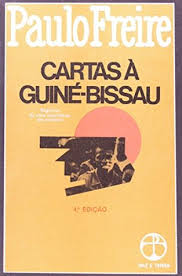 1970                                                 1976                                             1977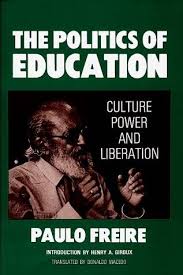 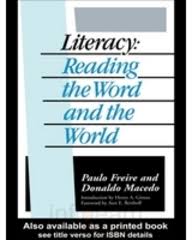 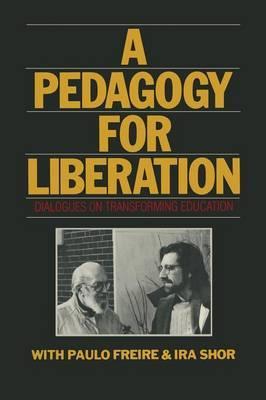                      1985                                         1987                                         1987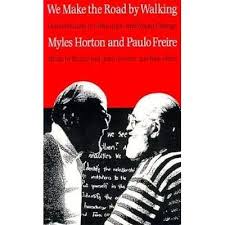 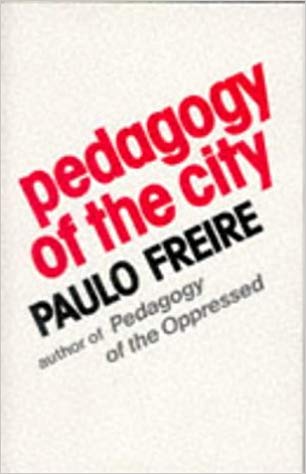 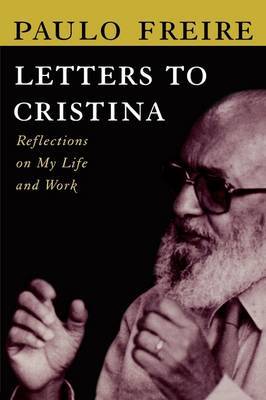             1990                                                         1991                                          1994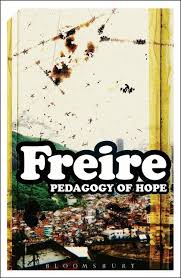 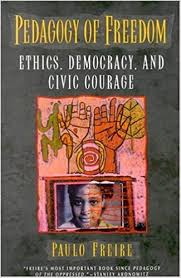 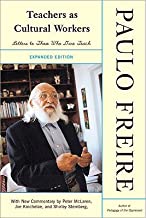                    1996                                            1997                                                             1997                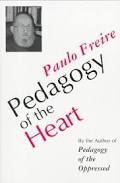 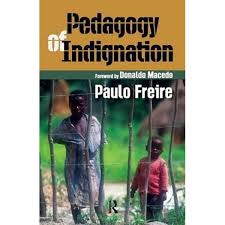 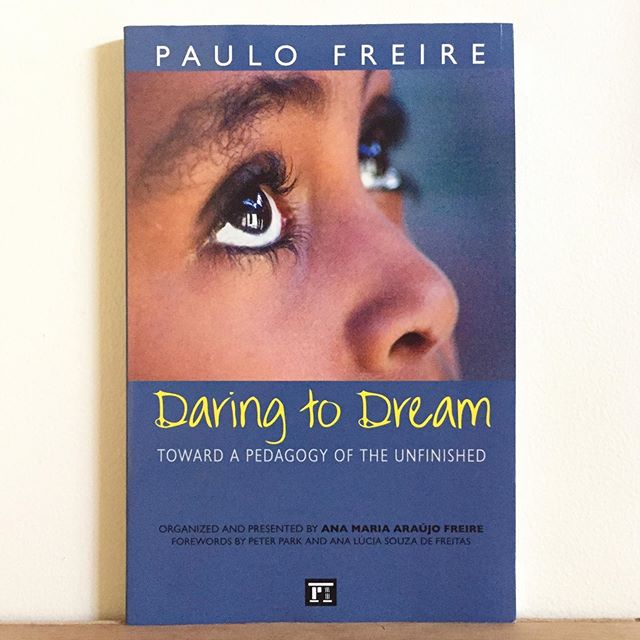          1997                                                2004                                              2007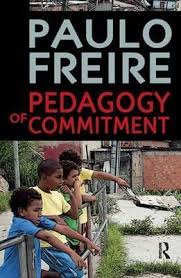        2014	 